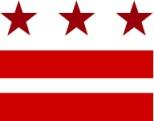 Government of the District of ColumbiaAdvisory Neighborhood Commission 4B 7720 Alaska Avenue, NW, Room 106Washington, DC  20012DRAFT RESOLUTION #4B-19-0401Supporting the Capital City Public Charter School Edible Forest GardenAdopted April 22, 2019Advisory Neighborhood Commission 4B (hereinafter ANC 4B or the Commission) takes note of the following:Capital City Public Charter School (hereinafter Cap City) has been located within the boundaries of ANC4B06 (hereinafter the SMD) since 2012; and Cap City is seeking to establish an Edible Forest Garden with funding through the US Forest Service Chesapeake Bay Program in collaboration with the DC Department on Transportation (DDOT) Urban Forestry Administration (UFA) and Forested, LLC, within the boundaries of the SMD on and along their property line;Cap City’s School Garden Coordinator is planning the planting and maintenance with students and adult community members, including teachers, staff, parents, neighbors and Master Gardeners;The main implementation is proposed to commence at the start of the beginning of April 2019 with additional planting to commence this fall and ongoing with seasonal maintenance performed throughout the year;Some planted foods will take years to be harvested but other can be harvested immediately such as herbs and berries can be harvested as soon as 2020;The Edible Forest will also be used for cooking classes and eventsRESOLVED:Advisory Neighborhood Commission 4B06 has not received any opposition from its residents regarding Cap City’s application for an Edible Forest Garden. FURTHER RESOLVED:That the Commission designates Commissioner Tiffani Nichole Johnson, ANC4B06, to represent the Commission in all matters related to this resolution.FURTHER RESOLVED:That, in the event the designated representative Commissioner cannot carry out her representative duties for any reason, the Commission authorizes the Chair to designate another Commissioner to represent the Commission in all matter relating to this resolution.FURTHER RESOLVED:Consistent with DC Code § 1-309, only actions of the full Commission voting in a properly noticed public meeting have standing and carry great weight.  The actions, positions and opinions of individual commissioners, insofar as they may be contradictory to or otherwise inconsistent with the expressed position of the full Commission in a properly adopted resolution or letter, have no standing and cannot be considered as in any way associated with the Commission.ADOPTED by show of hands vote at a regular public meeting (notice of which was properly given, and at which a quorum of 9 of 9 members was present) on April 22, 2019, by a vote of 8 yes, 1 no, 0 abstain.